บันทึกข้อความ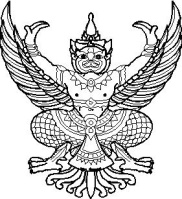 ส่วนราชการ  โรงเรียนบ้านเล็บเงือกที่					         วันที่ 26 เมษายน 2564เรื่อง 	รายงานผลการทดสอบทางการศึกษาระดับชาติ ขั้นพื้นฐาน (O-NET)ระดับชั้นประถมศึกษาปีที่ 6  และชั้นมัธยมศึกษาปีที่ 3 ปีการศึกษา 2563เรียน	ผู้อำนวยการโรงเรียนบ้านเล็บเงือกสิ่งที่ส่งมาด้วย	ผลการทดสอบทางการศึกษาระดับชาติ ขั้นพื้นฐาน (O-NET) ระดับชั้นประถมศึกษาปีที่ 6  และชั้นมัธยมศึกษาปีที่ 3 ปีการศึกษา 2563  			  	      จำนวน  1  ฉบับสถาบันทดสอบทางการศึกษาแห่งชาติ (องค์การมหาชน) ได้ดำเนินการจัดทดสอบทางการศึกษาระดับชาติขั้นพื้นฐาน (O-NET) ปีการศึกษา 2563 ในระดับชั้นประถมศึกษาปีที่ 6 และระดับชั้นมัธยมศึกษาปีที่ 3 โดยมอบหมายให้สำนักงานเขตพื้นที่การศึกษาประถมศึกษาขอนแก่น เขต 2 เป็นผู้ดำเนินการจัดสอบ การดำเนินการสอบในครั้งนี้ ได้รับความร่วมมือจากผู้บริหารโรงเรียน คณะครู เจ้าหน้าที่และบุคคลที่เกี่ยวข้อง ร่วมกันปฏิบัติหน้าที่ตามที่ได้รับมอบหมายเป็นอย่างดี ทำให้การดำเนินการสอบเป็นไปด้วยความเรียบร้อย โปร่งใส บริสุทธิ์และยุติธรรม  กลุ่มงานบริหารงานวิชาการ โรงเรียนบ้านเล็บเงือก จัดทำสรุปรายงานผลสอบทางการศึกษาระดับชาติขั้นพื้นฐาน (O-NET) ปีการศึกษา 2563 เพื่อนำข้อมูลสารสนเทศไปใช้ให้เกิดประโยชน์ในการพัฒนาคุณภาพนักเรียนและการบริหารจัดการศึกษาในปีศึกษาถัดไป ให้มีคุณภาพและประสิทธิภาพยิ่งขึ้นต่อไป     ดังเอกสารที่แนบมานี้		จึงเรียนมาเพื่อทราบ          ขอแสดงความนับถือลงชื่อ					ผู้รายงาน				                                         ( นางสาวมัณฑนา  บรรยง )	                             ตำแหน่ง  ครู ความคิดเห็นของผู้อำนวยการโรงเรียนบ้านเล็บเงือก.......................................................................................................................................................................................................................................ลงชื่อ                     (นายจำนงค์  สีคำบ่อ)	               ผู้อำนวยการโรงเรียนบ้านเล็บเงือก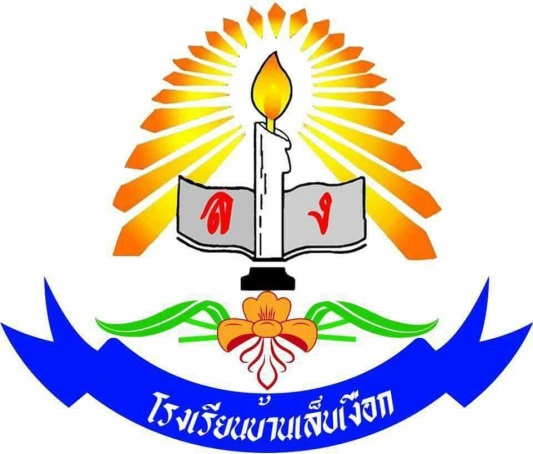 รายงานผลการทดสอบทางการศึกษาระดับชาติขั้นพื้นฐาน (O-NET)Ordinary National Education Testระดับชั้นประถมศึกษาปีที่ 6ระดับชั้นมัธยมศึกษาปีที่ 3ปีการศึกษา 2563โรงเรียนบ้านเล็บเงือกตำบลโคกสำราญ อำเภอบ้านแฮด  จังหวัดขอนแก่นสังกัดสำนักงานเขตพื้นที่การศึกษาประถมศึกษาขอนแก่น เขต 2คำนำการทดสอบทางการศึกษาระดับชาติขั้นพื้นฐาน (Ordinary National Education Test : O-NET) ซึ่งได้จัดสอบให้กับนักเรียนที่กำลังศึกษาในระดับชั้นประถมศึกษาปีที่ 6 และระดับชั้นมัธยมศึกษาปีที่ 3 โรงเรียนบ้านเล็บเงือก มีการบริหารการทดสอบให้เป็นมาตรฐานเพื่อการประกันคุณภาพ โดยจัดการสอบนักเรียนกลุ่มเป้าหมายของโรงเรียนตามมาตรฐานการทดสอบทางการศึกษาแห่งชาติ การดำเนินการสอบในครั้งนี้ได้รับความร่วมมือจากผู้บริหารโรงเรียน คณะครู เจ้าหน้าที่และบุคคลที่เกี่ยวข้อง ร่วมกันปฏิบัติหน้าที่ตามที่ได้รับมอบหมายเป็นอย่างดี ทำให้การดำเนินการสอบเป็นไปด้วยความเรียบร้อย โปร่งใส บริสุทธิ์และยุติธรรม กลุ่มงานบริหารงานวิชาการได้จัดทำสรุปรายงานผลการทดสอบทางการศึกษาระดับชาติขั้นพื้นฐาน (O-NET) ปีการศึกษา 2563 โดยวิเคราะห์ผลการทดสอบการศึกษาภาพรวม 4 กลุ่มสาระการเรียนรู้ เปรียบเทียบคะแนนเฉลี่ยร้อยละผลการทดสอบทางการศึกษาระดับพื้นฐาน (O-NET) ระดับโรงเรียน เทียบกับระดับเขตพื้นที่ ระดับสังกัด และระดับประเทศ เพื่อนำข้อมูลสารสนเทศไปใช้ให้เกิดประโยชน์ในการพัฒนาคุณภาพนักเรียน ให้มีคุณภาพและประสิทธิภาพยิ่งขึ้น และให้สถานศึกษาและหน่วยงานที่เกี่ยวข้องนำไปใช้วางแผนและกำหนดแนวทางในการพัฒนาคุณภาพการศึกษาต่อไป																					โรงเรียนบ้านเล็บเงือกสารบัญผลการทดสอบทางการศึกษาระดับพื้นฐาน(O-NET)1. ผลการทดสอบทางการศึกษาระดับพื้นฐาน (O-NET) ปีการศึกษา 2563 ชั้นประถมศึกษาปีที่ 6แผนภูมิเปรียบเทียบคะแนนเฉลี่ยร้อยละผลการทดสอบทางการศึกษาระดับพื้นฐาน (O-NET)ปีการศึกษา 2563 ชั้นประถมศึกษาปีที่ 6 2. ผลการเปรียบเทียบคะแนนเฉลี่ยร้อยละผลการทดสอบทางการศึกษาระดับพื้นฐาน (O-NET)แผนภูมิเปรียบเทียบคะแนนเฉลี่ยร้อยละผลการทดสอบทางการศึกษาระดับพื้นฐาน (O-NET)ปีการศึกษา 2562-2563 ชั้นประถมศึกษาปีที่ 6 3. ผลการทดสอบทางการศึกษาระดับพื้นฐาน (O-NET) ปีการศึกษา 2563 ชั้นมัธยมศึกษาปีที่ 3แผนภูมิเปรียบเทียบคะแนนเฉลี่ยร้อยละผลการทดสอบทางการศึกษาระดับพื้นฐาน (O-NET)ปีการศึกษา 2563 ชั้นมัธยมศึกษาปีที่ 34. ผลการเปรียบเทียบคะแนนเฉลี่ยร้อยละผลการทดสอบทางการศึกษาระดับพื้นฐาน (O-NET)แผนภูมิเปรียบเทียบคะแนนเฉลี่ยร้อยละผลการทดสอบทางการศึกษาระดับพื้นฐาน (O-NET)ปีการศึกษา 2562-2563 ชั้นมัธยมศึกษาปีที่ 3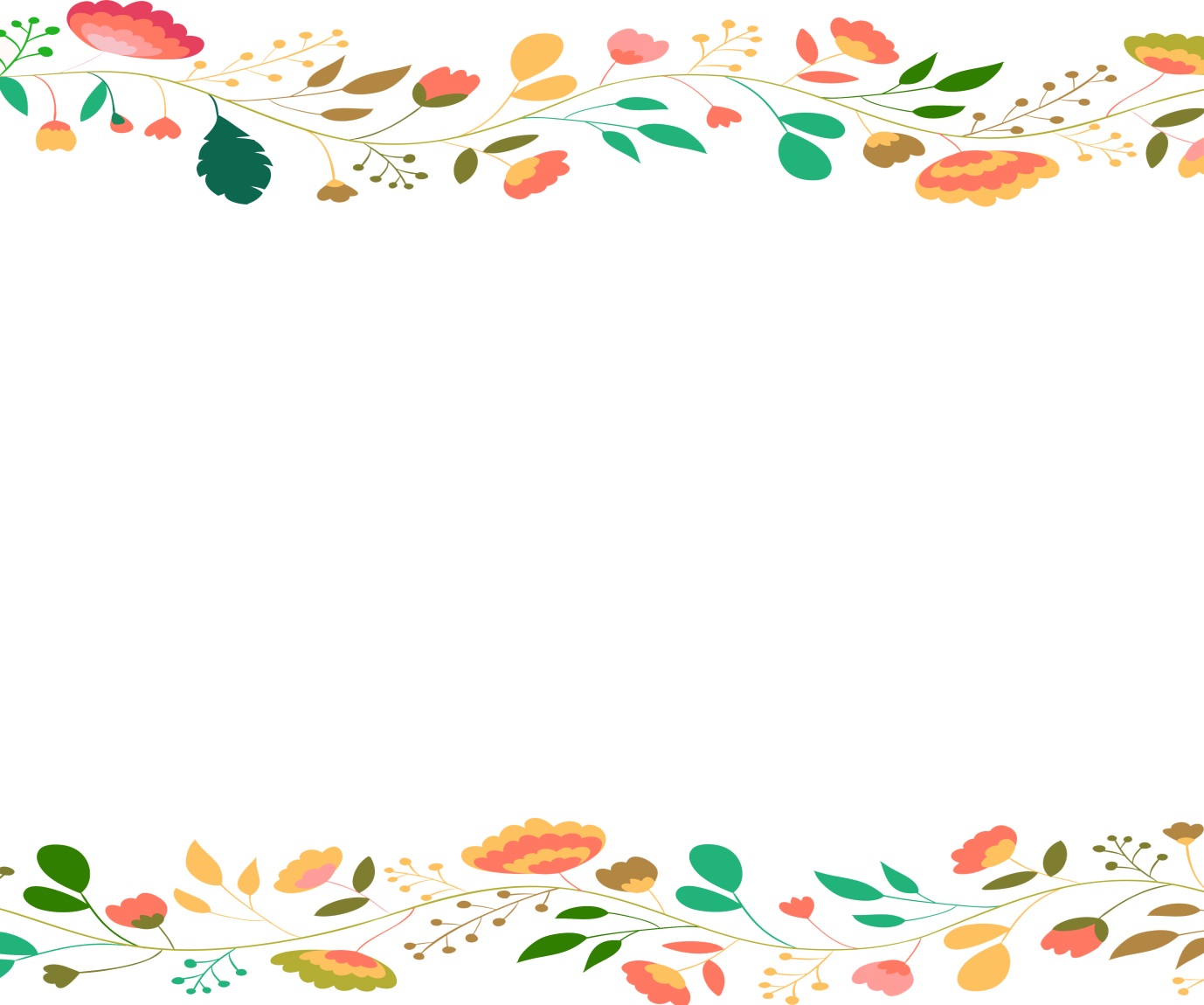 ภาคผนวกค่าสถิติระดับโรงเรียน ฉบับที่ 1 - 6 ฉบับที่ 1 ผลการทดสอบรายบุคคลชั้นประถมศึกษาปีที่ 6ชั้นมัธยมศึกษาปีที่  3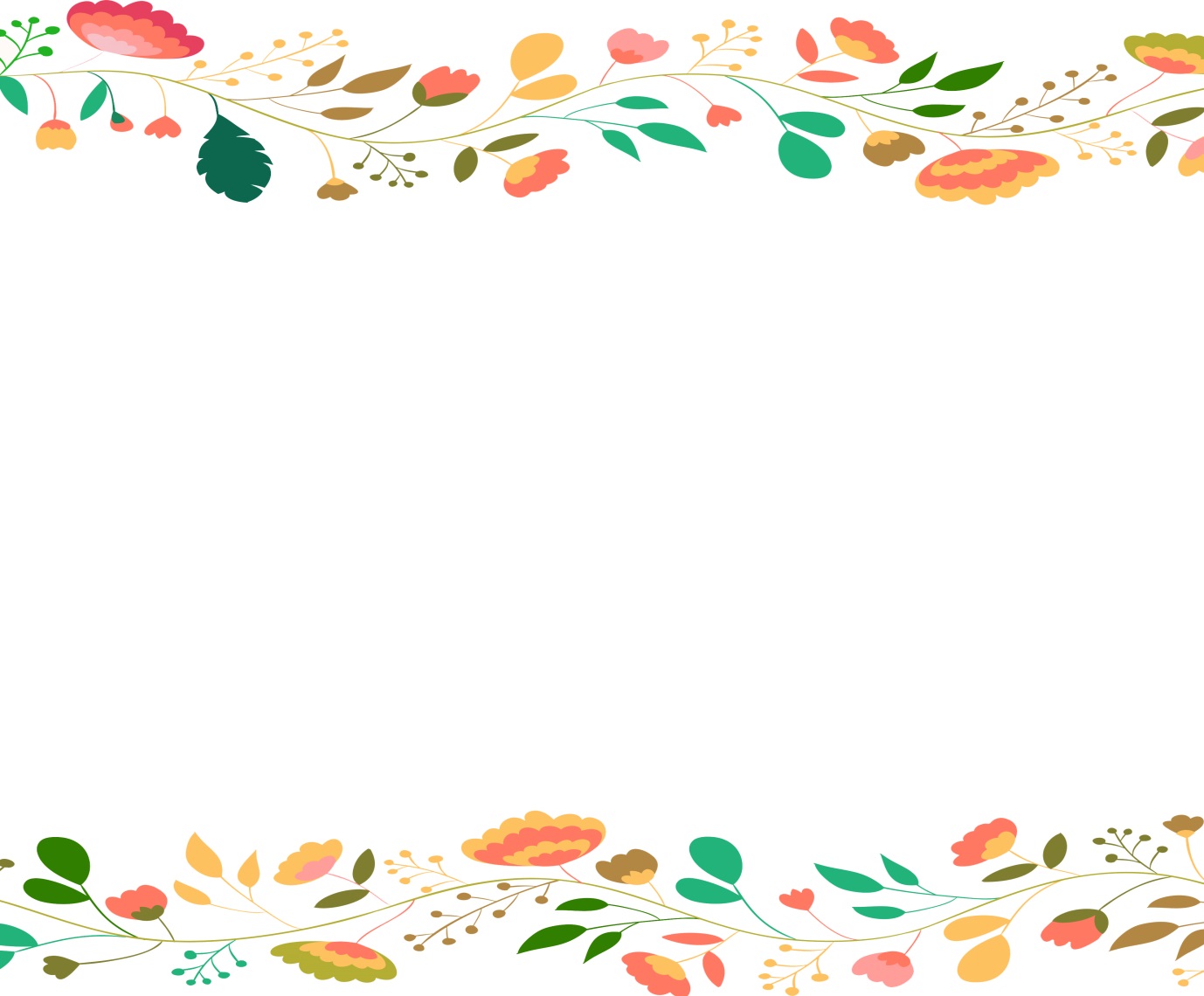 ฉบับที่ 2 ค่าสถิติสำหรับโรงเรียนแยกตามมาตรฐานการเรียนรู้ชั้นประถมศึกษาปีที่ 6ชั้นมัธยมศึกษาปีที่  3ฉบับที่ 3 ร้อยละของนักเรียนที่ตอบถูกในแต่ละข้อชั้นประถมศึกษาปีที่ 6ชั้นมัธยมศึกษาปีที่  3ฉบับที่ 4 ช่วงคะแนนของผู้เข้าสอบ สำหรับ โรงเรียนชั้นประถมศึกษาปีที่ 6ชั้นมัธยมศึกษาปีที่  3ฉบับที่ 5 ค่าสถิติสำหรับโรงเรียนแยกตามสาระการเรียนรู้ชั้นประถมศึกษาปีที่ 6ชั้นมัธยมศึกษาปีที่  3ฉบับที่ 6 ค่าสถิติสำหรับโรงเรียนแยกตามรายวิชาชั้นประถมศึกษาปีที่ 6ชั้นมัธยมศึกษาปีที่  3หน้าผลการทดสอบทางการศึกษาระดับพื้นฐาน(O-NET)1. ผลการทดสอบทางการศึกษาระดับพื้นฐาน (O-NET) ปีการศึกษา 2563ชั้นประถมศึกษาปีที่ 612. แผนภูมิเปรียบเทียบคะแนนเฉลี่ยร้อยละผลการทดสอบทางการศึกษาระดับพื้นฐาน (O-NET)ชั้นประถมศึกษาปีที่ 623. ผลการทดสอบทางการศึกษาระดับพื้นฐาน (O-NET) ปีการศึกษา 2563ชั้นมัธยมศึกษาปีที่ 334. แผนภูมิเปรียบเทียบคะแนนเฉลี่ยร้อยละผลการทดสอบทางการศึกษาระดับพื้นฐาน (O-NET)ชั้นมัธยมศึกษาปีที่ 34ภาคผนวก : ค่าสถิติระดับโรงเรียน5ฉบับที่ 1 ผลการทดสอบรายบุคคล6ฉบับที่ 2 ค่าสถิติสำหรับโรงเรียนแยก ตามมาตรฐานการเรียนรู้10ฉบับที่ 3 ร้อยละของนักเรียนที่ตอบถูกในแต่ละข้อ19ฉบับที่ 4 ช่วงคะแนนของผู้เข้าสอบสำหรับ โรงเรียน28ฉบับที่ 5 ค่าสถิติสำหรับโรงเรียนแยกตามสาระการเรียนรู้31ฉบับที่ 6 ค่าสถิติสำหรับโรงเรียน แยกตามรายวิชา40ผลการทดสอบทางการศึกษา ระดับขั้นพื้นฐาน (O-NET)  ปีการศึกษา 2563 ชั้นประถมศึกษาปีที่ 6 ผลการทดสอบทางการศึกษา ระดับขั้นพื้นฐาน (O-NET)  ปีการศึกษา 2563 ชั้นประถมศึกษาปีที่ 6 ผลการทดสอบทางการศึกษา ระดับขั้นพื้นฐาน (O-NET)  ปีการศึกษา 2563 ชั้นประถมศึกษาปีที่ 6 ผลการทดสอบทางการศึกษา ระดับขั้นพื้นฐาน (O-NET)  ปีการศึกษา 2563 ชั้นประถมศึกษาปีที่ 6 ผลการทดสอบทางการศึกษา ระดับขั้นพื้นฐาน (O-NET)  ปีการศึกษา 2563 ชั้นประถมศึกษาปีที่ 6 ผลการทดสอบทางการศึกษา ระดับขั้นพื้นฐาน (O-NET)  ปีการศึกษา 2563 ชั้นประถมศึกษาปีที่ 6 รายวิชา คะแนนเฉลี่ยคะแนนเฉลี่ยคะแนนเฉลี่ยคะแนนเฉลี่ยหมายเหตุรายวิชา ระดับโรงเรียนระดับเขตพื้นที่สพฐ.ระดับประเทศภาษาไทย51.0755.3854.9656.20ภาษาอังกฤษ34.6437.1338.8343.55คณิตศาสตร์27.1427.0528.5929.99วิทยาศาสตร์44.3036.8237.6438.78เฉลี่ย39.2939.1040.0142.13ผลการเปรียบเทียบคะแนน O-Netปีการศึกษา 2562-2563   ชั้นประถมศึกษาปีที่ 6ผลการเปรียบเทียบคะแนน O-Netปีการศึกษา 2562-2563   ชั้นประถมศึกษาปีที่ 6ผลการเปรียบเทียบคะแนน O-Netปีการศึกษา 2562-2563   ชั้นประถมศึกษาปีที่ 6ผลการเปรียบเทียบคะแนน O-Netปีการศึกษา 2562-2563   ชั้นประถมศึกษาปีที่ 6รายวิชาคะแนนเฉลี่ยคะแนนเฉลี่ยผลต่าง 2562-2563รายวิชาปีการศึกษา 2562ปีการศึกษา 2563ผลต่าง 2562-2563ภาษาไทย47.7951.073.28ภาษาอังกฤษ25.0034.649.64คณิตศาสตร์36.0727.14-8.93วิทยาศาสตร์33.8844.3010.42รวมเฉลี่ย35.6939.293.60ผลการทดสอบทางการศึกษา ระดับขั้นพื้นฐาน (O-NET)  ปีการศึกษา 2563 ชั้นมัธยมศึกษาปีที่ 3ผลการทดสอบทางการศึกษา ระดับขั้นพื้นฐาน (O-NET)  ปีการศึกษา 2563 ชั้นมัธยมศึกษาปีที่ 3ผลการทดสอบทางการศึกษา ระดับขั้นพื้นฐาน (O-NET)  ปีการศึกษา 2563 ชั้นมัธยมศึกษาปีที่ 3ผลการทดสอบทางการศึกษา ระดับขั้นพื้นฐาน (O-NET)  ปีการศึกษา 2563 ชั้นมัธยมศึกษาปีที่ 3ผลการทดสอบทางการศึกษา ระดับขั้นพื้นฐาน (O-NET)  ปีการศึกษา 2563 ชั้นมัธยมศึกษาปีที่ 3ผลการทดสอบทางการศึกษา ระดับขั้นพื้นฐาน (O-NET)  ปีการศึกษา 2563 ชั้นมัธยมศึกษาปีที่ 3รายวิชาคะแนนเฉลี่ยคะแนนเฉลี่ยคะแนนเฉลี่ยคะแนนเฉลี่ยหมายเหตุรายวิชาระดับโรงเรียนระดับเขตพื้นที่สพฐ.ระดับประเทศภาษาไทย47.3252.1055.1854.29ภาษาอังกฤษ31.0729.0034.1434.38คณิตศาสตร์23.4321.5925.8225.46วิทยาศาสตร์26.0628.0130.1729.83เฉลี่ย31.9732.6836.3335.99ผลการเปรียบเทียบคะแนน O-Netปีการศึกษา 2562-2563   ชั้นมัธยมศึกษาปีที่ 3ผลการเปรียบเทียบคะแนน O-Netปีการศึกษา 2562-2563   ชั้นมัธยมศึกษาปีที่ 3ผลการเปรียบเทียบคะแนน O-Netปีการศึกษา 2562-2563   ชั้นมัธยมศึกษาปีที่ 3ผลการเปรียบเทียบคะแนน O-Netปีการศึกษา 2562-2563   ชั้นมัธยมศึกษาปีที่ 3รายวิชาคะแนนเฉลี่ยคะแนนเฉลี่ยผลต่าง 2562-2563รายวิชาปีการศึกษา 2562ปีการศึกษา 2563ผลต่าง 2562-2563ภาษาไทย42.6747.324.65ภาษาอังกฤษ26.6731.074.40คณิตศาสตร์24.0023.43-0.57วิทยาศาสตร์23.7526.062.31รวมเฉลี่ย29.2731.972.70